Разработчик: Л.В. Кузнецова, ГБПОУ СО «Кинель-Черкасский сельскохозяйственный техникум»Курс: Информатика» (ОУД.10, 35.02.08)Тема: 	Поиск информации с использованием компьютера. Программные поисковые сервисы. Использование ключевых слов, фраз для поиска информации. Комбинации условия поискаКомментарииЗадание предлагается выполнить в рамках комбинированного урока после изложения содержания нового материала преподавателем (общие вопросы) обучающиеся извлекают информацию, касающуюся примеров, иллюстрирующих содержание темы.Вопросы можно скомпоновать по вариантам и предлагать студентам в разных наборах.Рассмотрите диаграммы.Письменно ответьте на вопросы.Какова приблизительно доля жителей Самары, которые выходят в интернет хотя бы раз в месяц, пользующихся для этого не только компьютером и ноутбуком, но и мобильным телефоном?_________________________Какова доля уникальных запросов  в поисковых системах?_________________________В какой возрастной диапазон попадают половина и более пользователей интернет крупных городов Приволжского федерального округа?_________________________Какие магазины чаще всего ищут в Самаре с помощью интернета?_________________________В какой период времени в интернете активны менее 10% пользователей?_________________________В чем состоит отличие распределения по возрастам пользователей интернета Москвы и столиц регионов?____________________________________________________________________________
____________________________________________________________________________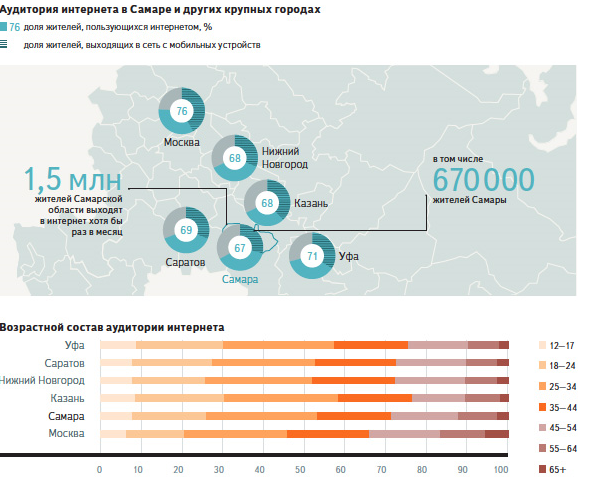 Среднее число запросов в неделю на одного пользователя Яндекса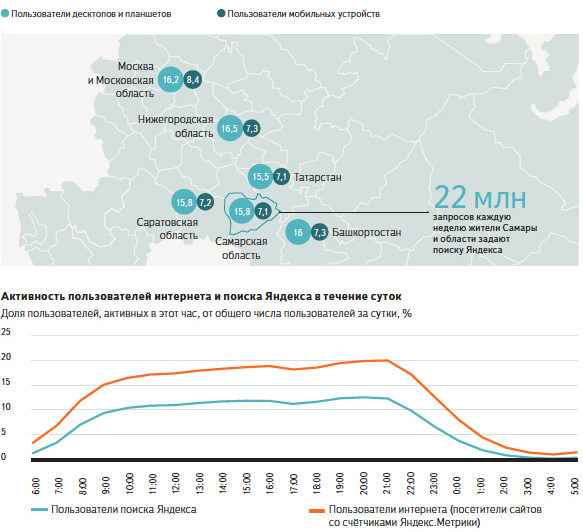 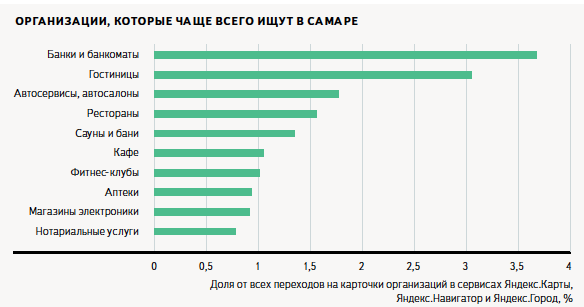 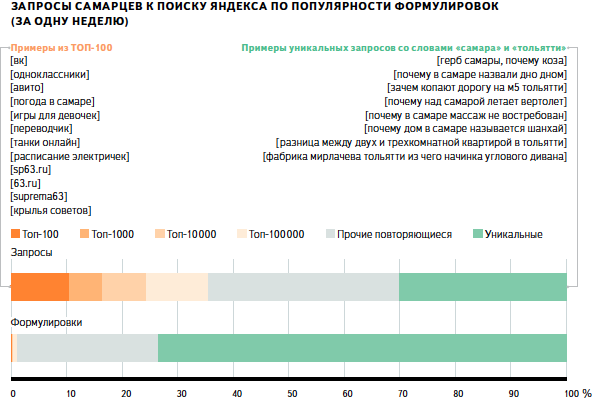 Использован источник: Самарская область в интернете: цифры и факты (https://yandex.ru/company/researches/2014/samara_search)Инструмент проверки1.Около \ Примерно половина \ 50% \ 1\21 балл2.Ответ находится в диапазоне 72%-74%1 балл3.12 лет – 34 года \ 12-341 балл4.Магазины электроники1 балл5.00:00-7:30 (допускается указание на срок завершения периода между 7:00 и 8:00)1 балл6.В Москве выше доля пользователей старшего возраста \ возраста 55+ \ возрастных диапазонов 55-64 и 65+1 балл6.и ниже доля пользователей 12-17 лет1 баллМаксимальный баллМаксимальный балл7 баллов